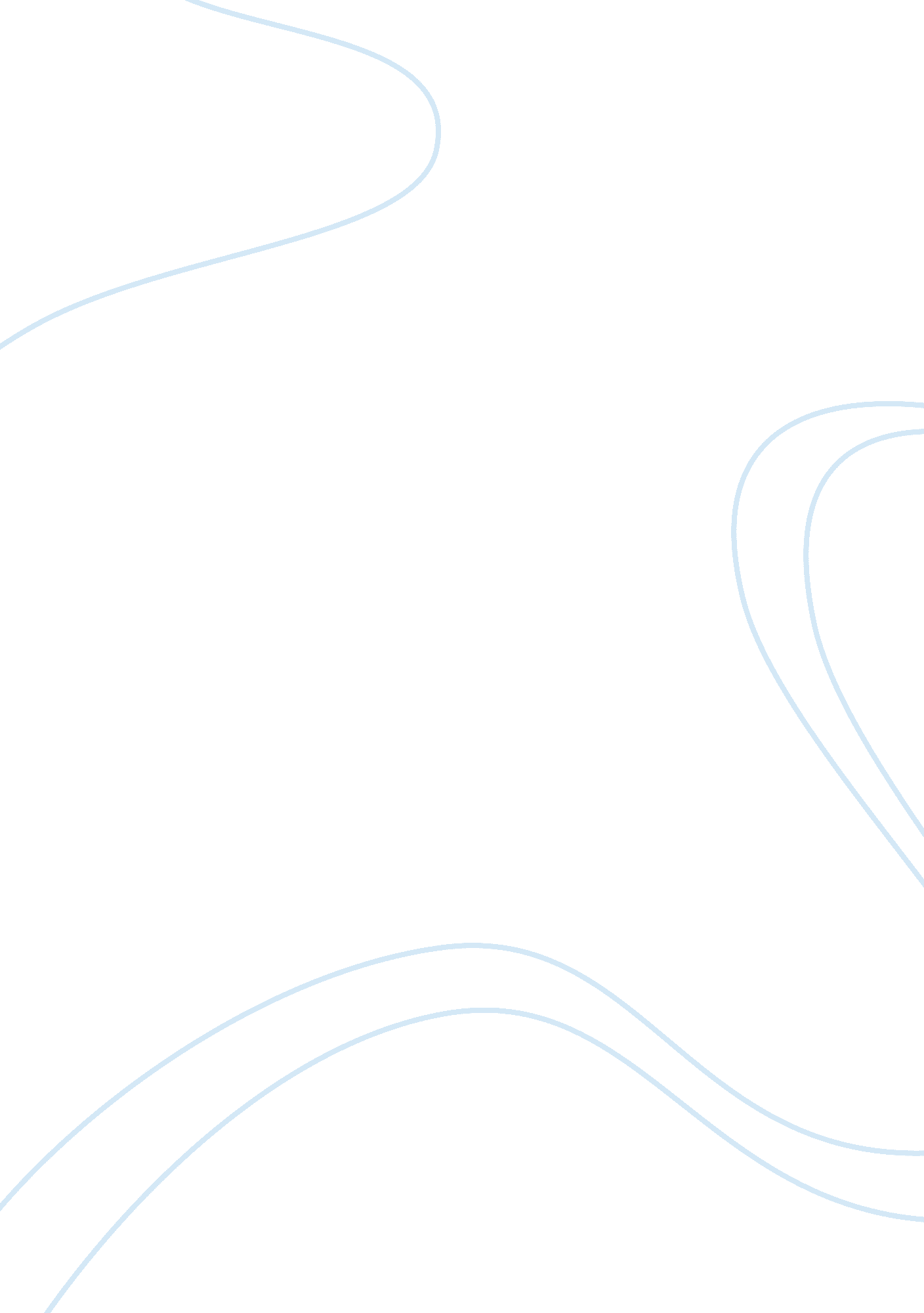 My ethnic group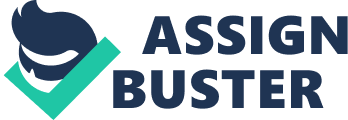 My Ethnic Group The United s of America, which is a multicultural society, absorbs all the cultural, racial and lingual characteristics to its core. Besides, the most important characteristic of American society is its racial diversity. No other society shows this much acceptance towards racial and ethnic groups from different parts of the world. Thesis statement: The history of a Hispanic family from the Caribbean islands proves how to be successful in the multicultural society of America. 
Hispanic group from the Caribbean islands 
The people who migrated from the Caribbean islands to America consist of Hispanics. But one can see that the second or third generation of the Hispanics shows keen interest to socialize with other races. Besides, almost all the Hispanics show keen interest o live in urban areas. One can see that culture is considered as most important in exile life. This is absolutely true about the Hispanic group from the Caribbean islands. 
Family history 
We are Hispanics, basically from the city of Santiago, situated in Dominican Republic. Our family consists of father (Victor), mother (Elida), elder brother (Jarion), younger brother (Victor Jr.) and myself. As we are away from our motherland, we used keep close relation with each other. For instance, we were forced to move to Puerto Rico but close relationship within our family helped us to enjoy our life without further problems. Besides, shifting our family from Santiago did not affect the education of younger members of our family. 
Immigration to Massachusetts 
One can see that immigration to a new nation helps the younger generation to grab new opportunities in life. For instance, our family decided to immigrate to America. So, we happened to reach Boston, Massachusetts. Besides, my family gave much more importance to education and career opportunities in America. Our family settled in South End, Massachusetts and I joined Charlestown High School. The scope of education and career opportunities for Hispanics in America is high. For instance, I graduated from Brighton High School and joined Massachusetts Bay Community College for higher studies. So, one can see that immigration helped our family a lot to grab opportunities in the American society. 
The possibility of prejudice, segregation or racism in American society 
Apart from some initial adjustment problems, our family faced less problems related to prejudice, segregation or racism. As pointed out earlier, the multicultural characteristics of American society accepted us to its core. One can see that racial and ethnic diversity in American society is most helpful for immigrants from different parts of the world. Besides, Hispanics from the Caribbean face fewer problems in America. 
Cultural identity of Hispanics in American society 
The cultural identity of Hispanics in America is based on collective consciousness within a diverse society. For instance, race is not an important factor of cultural identity of Hispanics. Instead, the Hispanic youngsters consider education and career opportunities as more important in a diverse society. But Ram Mahalingam opines that skin color and Caribbean identity deeply influence the success of Hispanics in American society (Mahalingam, 2006, p. 288). Besides, the Hispanic groups give ample importance to unity. It is the cultural identity of people from Caribbean Islands who immigrated to America. 
New information or research findings 
1. Unlike other racial groups, the Hispanics face fewer problems related to prejudice, segregation or racism. 
2. The Hispanics consider immigration as an opportunity for better education and career opportunities. 
3. The racial identity and intimate relationship among family members helps Hispanics to be a significant group in America. 
4. The Hispanics does not consider their life in America as life in exile. Instead, they consider it as an opportunity. 
Summing, the development of Hispanics in America is closely connected to their hard work for a better life in a strange land. Besides, positive attitude shown by the Hispanic youngsters towards American diversity is equally important. So, the life-story of our family proves the success of immigration for a better life. 
References 
Mahalingam, R. (2006). Cultural psychology of immigrants. USA: Routledge. 